  КАЛЕНДАРЬ  СОБЫТИЙ и МЕРОПРИЯТИЙ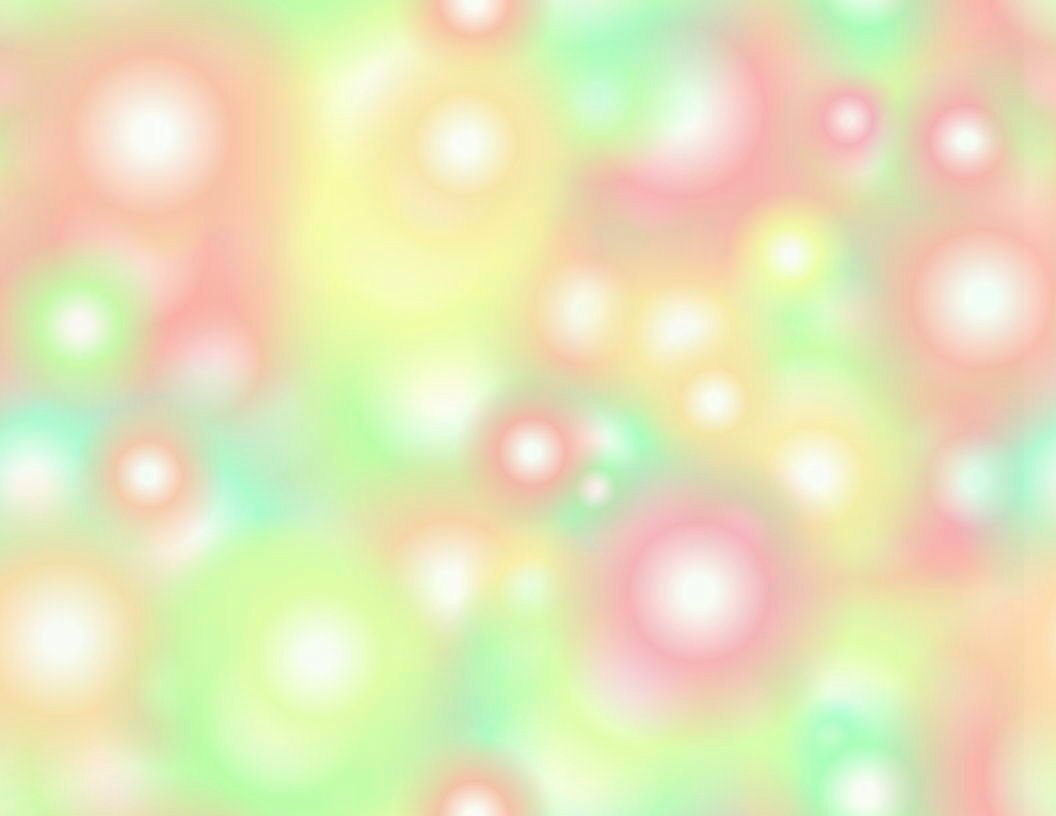 МУНИЦИПАЛЬНОГО РАЙОНА БЕЗЕНЧУКСКИЙна  май  2013 годаМБУК «Безенчукский межпоселенческий культурно – досуговый центр» муниципального района Безенчукский Самарской областиМуниципальное бюджетное учреждение культуры «Безенчукская межпоселенческая центральная библиотека»МАУК «Безенчукский центр досуга» г.п. Безенчук муниципального района Безенчукский Самарской областиМАУК «Осинский центр досуга» муниципального района Безенчукский Самарской областиМБУ «Комитет по физической культуре и спорту»МБУ «Дом молодежных организаций»№Дата, времяНаименование мероприятия(включая производственные и подготовительные мероприятия)Ответственное должностное лицо (ФИО, должность)Место проведенияВозрастная категория, количество человек101.05.2013г. 16-00ч.Концерт ВИА «Стиль – блюз»Ю. ВоробьевРук.коллективаКДЦ «Мелиоратор»Разновозрастная206.05.2013г. 14-00ч.Выездной концерт «Золотой возраст»«Дорогами войны»Л.В. БанноваРуководитель коллективаСК с. Потуловка.Разновозрастная307.05.2013г. 13-00ч.Выездной концерт «Золотой возраст»«Дорогами войны» Л.В. БанноваРуководитель коллективаСДК с. ЗаволжсоеРазновозрастная408.05.2013 г. 13-00ч.Выездной концерт «Золотой возраст»«Дорогами войны»Л.В. БанноваРуководитель коллективаСДК с. ПрибойРазновозрастная509.05.2013г. 09-00ч.Радио газета «Война окончилась в Берлине, но не окончилась во мне…»Стадникова И. А.Зав. культ.массовым секторомп. Безенчуки близ лежащие поселениеРазновозрастная609.05.2013г. 10-00ч.Тематическая театрализованная программа «Этот день мы приближали, как могли» Е.В. Морозовадиректор Центральная площадь.Разновозрастная709.05.2013г. 10-15ч. Митинг «Слава народу – победителю»Е.В. МорозовадиректорЦентральная площадьРазновозрастная 809.05.2013г. 18-00ч.Концертная программа, духового оркестра «Вальс победы».Г.П. БардюркинРуководитель коллективаЦентральная площадьРазновозрастная909.05.2013г. 19-00ч.Концертная программа народного хора «Русская песня» «Нам дороги эти позабыть нельзя»Л.В. БанноваРуководитель коллективаЦентральная площадьРазновозрастная1009.05.2013г. 21-00ч.Концертная программа ВИА«Победе посвящается»Ю. ВоробьевРук.коллективаЦентральная площадь Разновозрастная1121.05.2013г. 13-00ч.Тематическая программа «А сегодня у меня день рожденья»Петрова О.В. методистБабошева Л.Ф. зам метод.кабинетомКДЦ Мелиоратордети1225.05.2013г. 13-00ч.Тематическая программа «Кораблик детства»Петрова О.В. методистБабошева Л.Ф. зам метод.кабинетомКДЦ МелиоратордетиВасильевский СДК Васильевский СДК Васильевский СДК Васильевский СДК Васильевский СДК Васильевский СДК 1301.05.2013г 18-00ч.Концерт худ.самодеятельности «Здравствуй май»Козлова И.Л.директор СДК с. ВасильевкаРазновозрастная1407.05.2013г. 13-00ч.Тематическая программа «Разговор о счастье»Киселева Н.В.Худ.руководительСДК с. ВасильевкаШкольники 30 чел.1507.05.2013г. 10-00ч.Музыкально – тематическая программа для детей «Прадедушка мой всю войну прошел»Козлова И.Л.Директор СДК с. Васильевкадети1608.05.2013г. 16-00ч.Концертно – тематическая программа  Идкаева Е.Л..рук.кружкаСДК с. Васильевка125 чел.Разновозрастная1709.05.2013г. 10-00ч.Митинг «Хроники военных лет»Козлова И.Л.директорс. Васильевкацентральная площадь100-150чел.Разновозрастная1809.05.2013г.12-00ч.Литературно – музыкальное любительское объединение «Песни сороковых пороховых»Идкаева Е.Л.рук.кружкаСДК с. Васильевка20 чел.молодежь1911.05.2013г. 20-00ч.Молодежный вечер отдыха «За мирное небо – благодарю…» Киселева Н.В., худ.рук. СДК с. Васильевка20 чел.молодежь2014.05.2013г. 13-00ч.Экологическая программа «Деревья – украшение Земли» Киселева Н.В.худ.рук.СДК с. Васильевка30 чел.школьники2117.05.2013г. 13-00ч. Конкурсная программа «Турнир отличников»Киселева Н.В.худ.рук.СДК с. Васильевка30 чел.дети2218.05.2013г. 20-00ч.Молодежная программа в рамках «Опасно для жизни» «Вредные привычки»Козлова И.Л.директорСДК с. ВасильевкаМолодежь2320.05.2013г. 13-00ч.День именинника для  школьников«Пусть бегут неуклюже…» Киселева Н.В.худ.рук.СДК с. Васильевка15 чел.Дети2428.05.2013г. 16-00ч.Тематическая программа для детей и родителей «Прощай, детский сад, прощай…»Козлова И.Л.директорСДК с. Васильевка30 чек. разновозрастная2531.05.2013г. 17-00ч.Концерт детской худ.самодеятельности Стукманова Л.В., Идкаева Е.Л.,рук.кружкаСДК с. ВасильевкаразновозрастнаяПесоченский СДК Песоченский СДК Песоченский СДК Песоченский СДК Песоченский СДК Песоченский СДК 2601.05.2013г. 20-00ч.Праздник весны   - массовое гуляние, концерт, дискотека. Фучеджи А.В.  директорСДК с. Песочноеразновозрастная2702.05.2013г. 14-00ч.«Здравствуй Первомай» развлекательная программа Фучеджи А.В.  директорПесоченский СДКМолодежь 2804.05.2013г. 20-00ч.ДискотекаФучеджи А.В.  директорПесоченский СДКМолодежь 2907.05.2013г. 14-00ч.Тематический вечер для школьников«Войны забыть нельзя»Фучеджи А.В.  директорПесоченский СДКдети3009.05.2013г. 10-00ч.Митинг, концерт.Фучеджи А.В.  директорОколо памятника погибшим ВОВРазновозрастная 3111.05.2013г. 20-00ч.Танцевальная программа для молодежи. ДискотекаКитаева Т.Н. рук.кружкаПесоченский СДКмолодежь3214.05.2013г. 14-00ч.Детский затейникФучеджи А.В.  директорПесоченский СДКдети3317.05.2013г. 15-00ч.Поговорим о моде = беседа  показ моделей для детейТрошина О.В. худ.рук.Песоченский СДКдети3418.05.2013г. 20-00ч.Танцевальная программа, «Дискотека для нас!»Китаева Т.Н. рук.кружкаПесоченский СДКмолодежь3524.05.2013г. 14-00ч.«Ура каникулы» - игровая программа Фучеджи А.В.  директорПесоченский СДКшкольники3625.05.2013г. 20-00ч.Дискотека Фучеджи А.В.  директорПесоченский СДКмолодежь3729.05.2013г. 14-00ч.«Спорт друг здоровья» - веселые стартыФутеджи А.В. директорПесоченский СДКшкольникиАлександровский СДКАлександровский СДКАлександровский СДКАлександровский СДКАлександровский СДКАлександровский СДК3804.05.2013г. 20-00чТанцевальная программа для молодежи. ДискотекаШерстнев А.П. Директор.Александровский СДКмолодежь3909.05.2013г.  10-00ч.Митинг- посвященный «Дню победы в ВОВ» Шерстнева Л.Е. худ.рук.СДК с. Александровкаразновозрастная4009.05.2013г. 12-00чКонцертный - огонекШерстнев А.П. Директор.Шерстнева Л.Е. худ.рук.Александровский СДКДиблиотекаразновозрастная4110.02.2013г. 20-00ч.Танцевальная программа для молодежи. ДискотекаШерстнев А.П. Директор.Шерстнева Л.Е. худ.рук.Александровский СДКмолодежь4211.05.2013г. 20-00ч.Танцевальная программа для молодежи. ДискотекаШерстнев А.П. Директор.Шерстнева Л.Е. худ.рук.Александровский СДКмолодежь4318.05.2013г. 20-00ч.Танцевальная программа для молодежи. ДискотекаШерстнев А.П. Директор.Шерстнева Л.Е. худ.рук.Александровский СДКмолодежь4419.05.2013г. 14-00ч.Выставка:  «Семья и митр прекрасно» (конкурсы, игры, загадки, эстафеты для взрослых и детей)Шерстнева Л.Е. худ.рук.Библиотека СДКРазно возрастная4524.05.2013г. 20-00ч.Танцевальная программа для молодежи. ДискотекаШерстнев А.П. Директор.Шерстнева Л.Е. худ.рук.Александровский СДКмолодежь4625.05.2013г. 20-00ч.Танцевальная программа для молодежи. ДискотекаШерстнев А.П. Директор.Шерстнева Л.Е. худ.рук.Александровский СДКмолодежь4731.05.2013г. 17-00ч.Выставка: «Курить не модно» тема: «Мой – выбор – здоровый образ жизни» Шерстнева Л.Е. худ.рук.Библиотека СДКдетиОльгинский СДКОльгинский СДКОльгинский СДКОльгинский СДКОльгинский СДКОльгинский СДК4808.05.2013г. 19-00ч.Генеральная репетиция концерта«Моя весна – моя Победа» Зубарев В.Н.Рук.коллективоваОльгинский СДК20 и старше4909.05.2013г. 11-00ч.Митинг «Нам нельзя позабыть»Серегина А.В.худ. рук., Петрушкина О.В.  рук.кружка.Монумент славыразновозрастная5009.05.2013г. 12-00ч.Праздничный концерт, посвященный «Дню победы»«Моя весна – моя Победа»Руководители кружков Ольгинский СДКЗрительный залРазновозрастная5109.05.2013г. 14-00ч.Клуб «Ветеран» развлекательное мероприятие «В гостях у Катюши»Серегина А.В.худ. рук., Администрация селаОльгинский СДКтанцевальный залразновозрастная52             05.2013г. 08-00ч.Выездной концерт бригады на полевой стан к механизаторам Зубарева Л.В. рук.кружковСХПК Ольгинскийразновозрастная5325.05.2013г. 09.-00ч.Праздник «Последний звонок»Зубарев В.Н.Рук.коллективовПетрушкина О.В.  рук.кружкаОльгинский СДКдети5425.05.2013г.12-00ч.Клуб «В кругу друзей»Серегина А.В. Минакова О.В.Ольгинский СДКРазно возрастная5526.05.2013г. 11-00ч.Заключительный Гала-концерт фестиваля «Расцвела под окошком белоснежная вишня»Зубарева Л.В. Директор г. Самара Разно возрастная561,8,9,11,18,25.04.2013г.21-00ч.Молодежные дискотекиБлинова Л.А.Ольгинский СДКмолодежьНатальинский СДКНатальинский СДКНатальинский СДКНатальинский СДКНатальинский СДКНатальинский СДК5701.05. – 02.05.2013г.Участие хореографического коллектива «Задумка» и солистов в Российском, Международном фестивале-конкурсе «Радуга талантов»Дмитриева М.В. – директор, Дмитриев А.Л.- худ.руков.Г. СамараРазно возрастная5801.05.2013г. 21.00час. Игротека «В гостях у диско и ретро»Дмитриева М.В. – директор, Дмитриев А.Л.- худ.руков.Натальинский СДКдети5903.05.2013г. 15.00час.Конкурс рисунков  «Воинский подвиг глазами детей»Дмитриева М.В. – директор, Дмитриев А.Л.- худ.руков.Натальинский СДКразновозрастная6009.05.2013г. 10.00час.Тематическая программа «Память о великой Победе бессмертна»Дмитриев А.Л.- худ.руков.
Дмитриева М.В. – директорНатальинский СДКразновозрастная6109.05.2013г. 21.00час.Танцевальный вечер. ДискотекаДмитриева М.В. – директор, Дмитриев А.Л.- худ.руков.Натальинский СДКмолодежь6210.05.2013г. 21.00 час.Танцевальный вечер.ДискотекаДмитриева М.В. – директор, Дмитриев А.Л.- худ.руков.Натальинский СДКмолодежь6315.05.2013г. 19.00час.Программа, посвященная дню Семьи «Счастлив тот, кто счастлив дома»Дмитриева М.В. – директор, Дмитриев А.Л.- худ.руков.Натальинский СДКразновозрастная6418. 05.2013г. 21.00 час.Танцевальный вечер. ДискотекаДмитриева М.В. – директор, Дмитриев А.Л.- худ.руков.Натальинский СДКмолодежь6522.05.2013г. 17.00 час.Тематическая программа, посвящённая Дню Славянской письменности и культуры  «На Руси учились так?» Дмитриева М.В. – директор, Дмитриев А.Л.- худ.руков.Натальинский СДКдетиМакарьевский СДКМакарьевский СДКМакарьевский СДКМакарьевский СДКМакарьевский СДКМакарьевский СДК6601.05.2013г. 21-00ч.ДискотекаШик Л.Л. – директор СДКМакарьевский СДКмолодежь6702.05.2013г. 16-00ч. Дискотека для школьников «Ну наконец, пришла весна»Шик Л.Л. – директор СДКМакарьевский СДКшкольники6804.05.2013г. 21-00ч.ДискотекаШик Л.Л. – директор СДКМакарьевский СДКразно возрастная6925.05.2013г. 14-00ч.Тематическая программа «Не говорим прощай, а говорим лишь до свиданья!»Шик Л.Л. – директор СДКМакарьевский СДКшкольникиКупинский СДККупинский СДККупинский СДККупинский СДККупинский СДККупинский СДК7006.05.2013г. 16-00ч.Клуб женщин «Христос Воскрес» Смирнова худ.рук.Купинский СДК7107.05.2013г. 16-00ч.«Пасха – праздник праздников» - мероприятие для школьниковСеверина О.Н. – директор СДККупинский СДКшкольники7208.05.2013г. 19-00ч.Праздничный концерт «Нельзя забыть весенний этот день»Северина О.Н. – директор СДККупинский СДКразновозрастная7309.05.2013г. 11-00ч.Митинг Памяти Северина О.Н. – директор СДККупинский СДКразновозрастная7415.05.2013г. 16-00ч.«День семьи» .Мероприятие для участников худ. самодеятельности «Семья вместе – и душа на месте»Смирнова О.В. худ.рук.Купинский СДКдети7516.05.2013г. 17-00ч.Майские проказники – мероприятия для школьниковСмирнова О.В.  худ.рук.Купинский СДКшкольники7617.05.2013г. 16-00ч.Самые необычные музеи мира – мероприятия для школьников  Смирнова О.В. худ.рук.Купинский СДКшкольники7723.05.2013г. 16-00ч.Мы, играя, отдыхаем – мероприятие для дошкольников на площади. Смирнова О.В. худ.рук.Площадь около Купинского СДКдошкольники7824..05.2013г. 10-00ч.Последний звонокСмирнова О.В. худ.рук.школашкольники7924.05.2013г. 17-00ч.Детская дискотека с игровой программой Смирнова О.В.Купинский СДКдети8030.05.2013г. 16-00ч. 38 попугаев – игровая программа для дошкольников Коннова Л.В.Купинский СДКдошкольники8101,04,08,11,18,25.04.2013г20-00чДискотеки Смирнова О.В.  худ.рук.Купинский СДКразновозрастнаяПрибойский СКПрибойский СКПрибойский СКПрибойский СКПрибойский СКПрибойский СК8201.05.2013г. 18-00ч.Тематическая программа «Да здравствует май!»Синеглазова С.Л. – директор СДКПрибойский СДКразновозрастная8309.05.2013г. 10-00ч..Митинг у памятника воинам погибшим ВОВ «Вечною памятью живы»Синеглазова С.Л. – директор Администрация Парк п. Прибой Разновозрастная 8414.05.2013г. 15-00ч.Экологический час «Природа – наш дом»Синеглазова С.Л. – директор Прибойский СДКшкольники8525.05.2013г. 10-00ч.Школьный последний звонокДиректор школы Куршук А.П.МОУ СОШ п. Прибойшкольники863,4,10,11,17,18,24,25,31.05.13г.21-00ч.Танцевальные дискотекиСинеглазова С.Л. – директор Прибойский СДККрасносельский СДККрасносельский СДККрасносельский СДККрасносельский СДККрасносельский СДККрасносельский СДК8704.05.2013г. 12-00ч.Конкурс рисунков «Рисуют мальчики войну»»Гордиенко Ф.А. – директор СДККрасносельский СДКразновозрастная8808.05.2013г.16-00ч.Выезднолй концерт п. ДружбаГордиенко Ф.А. – директор СДКс. Дружбаразновозрастная 8909.05.2013г. 10-00ч.МитингГордиенко Ф.А. – директор СДККрасносельский СДК(Возле клуба)Разно возрастная9009.05.2013г. 11-00ч.Праздничный концерт посвященный «Дню Победы»Гордиенко Ф.А. – директор СДККрасносельский СДКРазно возрастнаяНикольский СДКНикольский СДКНикольский СДКНикольский СДКНикольский СДКНикольский СДК9106.05.2013г. 14-00ч.Конкурс чтецов «Стихи о войне»О.В. Сахтерова – директор СДКНикольский СДКшкольники9209.05.2013г.10-00ч.Митинг ко «Дню Победы» О.В. Сахтерова – директор СДКНикольский СДКразновозрастная9309.05.2013г. 11 -00ч.Концертная программа «Памяти бывших будьте достойны» О.В. Сахтерова – директор СДКНикольский СДКразновозрастная9417.05.2013г. 16-00ч.Вечер отдыха «не нужен лад, коль в  семье лад.»О.В. Сахтерова – директор СДКНикольский СДКРазновозрастная9516 и 24.05.2013г. 15-00ч.Детская игровая программа «Ура каникулы»О.В. Сахтерова – директор СДКЕкатериновский СДКДети9604,11,18,25.05.2013г. 21-00ч.Дискотека с игровой программой О.В. Сахтерова – директор СДКНикольский СДКмолодежь97Весь месяцВыставки продажи глиняных игрушек О.В. Сахтерова – директор СДКМВЦРазно возрастнаяСДК ст. ЗвездаСДК ст. ЗвездаСДК ст. ЗвездаСДК ст. ЗвездаСДК ст. ЗвездаСДК ст. Звезда9801.05.2013г. 15-00ч.Развлекательная дископрограмма1 мая «День весны и труда»Кидяева О.В.Мурзина Н.Ю.Стукманова Л.В.СДК ст. Звездаразновозрастная9904.05.23013г. 21-00ч.ДискотекаМурзина Н.Ю.СДК ст. Звездаразновозрастная10009.05.2013г. 10-00ч.Митинг посвященный дню Победы «Память, память за собою позови»Мурзина Н.Ю.Стукманова Л.В.Сквер военной славыразновозрастная10111.05.2013г. 21-00ч.ДискотекаМурзина Н.Ю.СДК ст. Звездаразновозрастная10215.05.2013г. 15-00ч.Игровая программа посвященная «Дню семьи» «Счастлив тот, кто счастлив дома»Мурзина Н.Ю.Стукманова Л.В.СДК ст. Звездаразновозрастная10318.05.2013г. 21-00ч.ДискотекаМурзина Н.Ю.СДК ст. Звездаразновозрастная10420.05.2013г. 15-00ч.Табак шоу «Спасибо, не курю!»Мурзина Н.Ю.Стукманова Л.В.СДК ст. Звездамолодежь10525.05.2013г. 12-00ч.Последний звонок «Прощай школа»Мурзина Н.Ю.Стукманова Л.В.СДК ст. ЗвездаразновозрастнаяЕкатериновский СДКЕкатериновский СДКЕкатериновский СДКЕкатериновский СДКЕкатериновский СДКЕкатериновский СДК10601.05.2013г. 13-00ч.Праздничный концерт ко «Дню, Весны и Труда» «Хорошее настроение»»Романова А.Б. – директор СДКЕкатериновский СДКразноворастная10701.05.2013г. 21-00ч.«Первомайский перепляс» ДискотекаРоманова А.Б. – директор СДКЕкатериновский СДКМолодежь10802.05.2013г. 21-00ч.«Первомайский перепляс» ДискотекаРоманова А.Б. – директор СДКЕкатериновский СДКМолодежь10904.052013г. 21-00ч.«В субботу вечером» ДискотекаРоманова А.Б. – директор СДКЕкатериновский СДКМолодежь 11005.05.2013г. по 12.05.2013г.Выставка работ детского прикладного творчества «Пасхальный сувенир»Комкова О.Ю. – директор ДДТЕкатериновский СДКразновозрастная11107.05.2013г. 10-00ч.Посиделки «В гости к нам Пасха пришла»Романова А.Б. – директор СДККомкова О.Ю. директор ДДТЕкатериновский СДКшкольники11209.05.2013г. 12-00ч.Митинг у мемориала воинам, погибшим в годы ВОВ «Будем помнить!»Романова А.Б. – директор СДКЕкатериновский СДКРазновозрастная11309.05.2013г. 11-30ч.Празничный концерт ко дню победы «Помни и гордись: наша победа – это наша жизнь»Романова А.Б. – директор СДКЕкатериновский СДКРазновозрастная 11409.05.2013г. 21-00ч.Молодежная дискотека «Танцевальный салют»Романова А.Б. – директор СДКЕкатериновский СДКРазновозрастная 11510.05.2013г. 21-00ч.Молодежная дискотека «Праздничный май»Романова А.Б. – директор СДКЕкатериновский СДКРазновозрастная 11611.05.2013г. 21-00ч.Молодежная дискотека «В субботу вечером»Романова А.Б. – директор СДКЕкатериновский СДКмолодежь11715.05.2013г. 16-00ч.Семейный праздник «Семейный очаг – святая святых»Романова А.Б. – директор СДКЕкатериновский СДКРазновозрастная 11817.05.2013г. 19-00ч. Вечер отдыха для тех кому за … «И вечная весна»Романова А.Б. – директор СДКЕкатериновский СДКРазновозрастная 11918.05.2013г. 21-00ч.Молодежная дискотека «В субботу вечером»Романова А.Б. – директор СДКЕкатериновский СДКмолодежь12025.05.2013г. 10-00ч.Последний звонок «На школьном дворе»Романова А.Б. – директор СДКЕкатериновский СДКшкольники 12125.05.2013г. 21-00ч.Молодежная дискотека «В субботу вечером»Романова А.Б. – директор СДКЕкатериновский СДКмолодежьСДК с. ПереволокиСДК с. ПереволокиСДК с. ПереволокиСДК с. ПереволокиСДК с. ПереволокиСДК с. Переволоки12203.05.2013г. 12-00ч.Литературно музыкальная композиция «Никто не забыт, ничто не забыто»СДК с. Переволокиразновозрастная12305.05.2013г. 13-00ч.Театрализованное представление  «Пасха – праздник праздников» СДК с. Переволокиразновозрастная12409.05.2013г 09-00ч. Торжественный митинг «Нельзя забыть весенний этот день»СДК с. Переволокиразновозрастная12517.05.2013г. 12-00ч. «Викторина по сказкам» для детейСДК с. Переволокидети12619.05.2013г. 18-00ч.Концертная программа «День семьи» СДК с. ПереволокиразновозрастнаяМВЦМВЦМВЦМВЦМВЦМВЦ1271.05.2013г. -  31.05.2013г.  «Восток в живописи английских и испанских художниковДавыдова О.Ф. – директор МВЦБезенчукШкольники 1281.05.2013г. -31.05.2013г.Выставка работ литовского художника МикалоусаЧурлёнисаДавыдова О.Ф. – директор МВЦБезенчукШкольники 1291.05.2013г. -31.05.2013г.Выставка «Живопись» Владимир Соколов»Давыдова О.Ф. – директор МВЦБезенчукШкольники 13017.05.2013г.К ДНЮ МУЗЕЕВ Интерактивная игровая площадка « Музейный балаганчик» перед зданием МВЦ.Кравченко М.И. – сотрудник МВЦБезенчукШкольники13118.05.2013г. 9.00ч. -14.00ч.ДЕНЬ МУЗЕЕВ Акция дарения предметов для музеяДавыдова О.Ф. – директор МВЦБезенчукРазновозрастная 13223.05.2013г.  13 .00чНаграждение победителей и участников районной выставки «Праздник рукоделия»Давыдова О.Ф. – директор МВЦБезенчукРазновозрастная№п/пДата, времяНаименование мероприятия(включая производственные и подготовительные мероприятия)Ответственноедолжностное лицо(ФИО, должность)Примечание1.С 08.05.2013 г.с 14.05.2013 г.с 21.05.2013 г.с 23.05.2013 г.Книжные выставки:«Войны священные страницы»;«Семья наша надежда и опора» (ко Дню Семьи);«Певец женской красоты и материнства»;( к 530-летию Рафаэля)«Все начиналось с таблички, свитка, бересты...»;(ко Дню славянской письменности)Бакеева В.Н.,Полуханова Н.Ю., библиотекари отдела обслуживания БМЦБМесто проведения:абонементчитальный залБезенчукскоймежпоселенческой центральной библиотеки2.В течение месяцаКнижные выставки:“Подвиг юной партизанки” (к 90-летию З.Космодемьянской);“Как слово зародилось”(435 лет азбуке Ивана Федорова-1578г., 305 лет гражданскому шрифту в России введенный Петром1 — 1708г., 450 лет первой российской типографии И.Федорова и П.Мстиславца в Москве — 1563, 1150 лет со времени возникновения славянской письменности);Махтева Л.Н., заведующая Городской библиотекой - филиаломМесто проведения: Городская библиотека — филиал3.В течение месяца«Не забыть нам этой даты» -тематический просмотр для детей 3 классовРоманова Е.В., библиотекарь читального зала Детской районной библиотекиМесто проведения: Детская районная библиотека4.В течение месяцаКнижная выставка:- «Всех, Отчизну отстоявших, прославляет наш народ»«Победителю солдату сотни раз поклон земной» (поэтический обзор, просмотр и беседа для детей 5-7 классов);«Светлый праздник «День Победы»отмечает вся страна»(конкурс рисунков и отзывов для детей 4-5 классов);«Тепло родного дома» (семейный праздник с детьми 3-5 класса)Фокеева Л.А., библиотекарь Городской детской библиотекиМесто проведения:Городская детская библиотека5.01.05.- 02.05.2013 г.,13.00 ч«Долог день до вечера, коли делать нечего» - праздник весны и труда (для жителей села)Капанова Е.Н., заведующая Екатериновской сельской библиотекойМесто проведения: Екатериновская сельская библиотека6.09.05.2013 г.День Победы«Все о войне» - мероприятие, посвященное Дню ПобедыПетухова Н.В., заведующая Песоченской сельской библиотекойМесто проведения: Песоченская сельская библиотека7.06.05.2013 г.Выставка «Маленькие герои большой войны»Шапранова Г.А., библиотекарь Никольской сельской библиотекиМесто проведения: Никольская сельская библиотека8.06.05.2013 г.Познавательная беседа: «Мы  -  наследники великой победы!» (для учеников 5-7 классовКуркуль М.И., заведующая Ольгинской  сельской библиотекойМесто проведения: Ольгинская сельская библиотека9.Каждый вторник«Мы дружим с книгой» - передвижной пункт. Выдача книг детям детского сада «Золотой петушок»Петухова Т.А., библиотекарь читального зала Детской районной библиотекиМесто проведения: д/с «Золотой петушок»10.07.05.2013 г.«Читаем детям о войне»- акция для воспитанников д/сада и младших школьниковСосновская А.Ф.,заведующая Натальинской сельской библиотекойМесто проведения:Натальинская сельская библиотека11.01.05.2013 г.,Книжная выставка: «Глубже осмыслить тему войны». М.Н.АлексеевАлексеева Е.А., заведующая Звездинской сельской библиотекойМесто проведения:Звездинская сельская библиотека (ч/з) 12.07.05.2013 г.11.00 ч.Акция «Читаем детям о войне». (Ю.Корольков «Леня Голиков» для детей 3-4 классов)Куркуль М.И., заведующая Ольгинской  сельской библиотекойМесто проведения: Ольгинская сельская библиотека 13.20.05.2013 г.Познавательная беседа: «Как по Волге — матушке, по реке кормилице!» (посвященная Дню Волги, для детей 5-8 классов)Куркуль М.И., заведующая Ольгинской  сельской библиотекойМесто проведения: Ольгинская сельская библиотека14.09.05.2013 гДень Победы«Мы отстояли это право - жить» - литературно-музыкальная композиция, посвященная победе над фашизмом для жителей села. Капанова Е.Н., заведующая Екатериновской сельской библиотекойМесто проведения: Екатериновская сельская библиотека15.02.05.2013 г.Акция «Читаем детям о войне»Квасова Т.А., библиотекарь Преполовенской сельской библиотекиМесто проведения: Преполовенский д/с «Рябинушка»16.02.05.2013 г.«Суд памяти» - литературно-музыкальная программа ( для жителей села)Киселёва Н.В., заведующая Васильевской сельской библиотекойМесто проведения: Васильевская сельская библиотека17.15.05.2013 г., «Правила движения знай и всегда их выполняй!» - игра путешествие для учеников 2а класса 2 школыРоманова Е.В., библиотекарь читального зала Детской районной библиотекиМесто проведения: Детская районная библиотека18.12.05.2013 г.,в 13.00 ч«Вечные темы поэзии русской» - литературный вечер к 80-летию со дня рождения А.А.Вознесенского (для разных возрастных групп)Капанова Е.Н., заведующая Екатериновской сельской библиотекойМесто проведения: Екатериновская сельская библиотека19.09.05.2013 г.,11.00 чОбзор «Эхо войны»Савдиерова М.В., библиотекарь Переволокской сельской библиотекиМесто проведения:Переволокская сельская библиотека 20.До 08.05.2013г.Подготовка к празднованию Дня ПобедыШерстнёва Л.Е., библиотекарь Александровской сельской библиотекиМесто проведения:Александровский СДК 21.15.05.2013 г.,12.30 ч«Священный бой поэзии строкой»- литературно-музыкальная композиция в молодёжном клубе “Мы”.Махтева Л.Н., заведующая Городской библиотекой - филиаломМесто проведения: Отделение дневного пребывания пенсионеров ЦСО 22.15.05.2013 г.,14.00 ч«Любовью дорожить умейте» - семейный праздник, посвященный к Международному Дню Семьи.Капанова Е.Н., заведующая Екатериновской сельской библиотекойМесто проведения: Екатериновская сельская библиотека23.08.05.2013 г.,16.00 ч«Самый добрый на земле человек» - мероприятие для бабушек и дедушек, участников ВОВСоловьева Г.Н. Библиотекарь Сосновской сельской библиотекойМесто проведения:Сосновская сельская библиотека24.09.05.2013 г.,Книжная выставка: «Дети на войне»Савельева М.В., бибилотекарьКупинской сельской библиотекиМесто проведения:Купинская сельская библиотека25.09.05.2013 г.«Мы живем- пока помним» - выставка ко Дню Победы для жителей села.Сосновская А.Ф.,заведующая Натальинской сельской библиотекойМесто проведения:Натальинская сельская библиотека26.07.05.2013 г.,11.00 чЧас памяти «Я только слышал о войне» для учеников 1-2 школыРоманова Е.В., библиотекарь читального зала Детской районной библиотекиМесто проведения: Детская районная библиотека27.19.05.2013г.,14.00 ч.Выставка «Семья и мир — прекрасно» (конкурс, игры, эстафеты для родителей и детей)Шерстнёва Л.Е., библиотекарь Александровской сельской библиотекиМесто проведения:Александровская сельская библиотека 28.17.05.2013 г.«Сказочные грезы Васнецова» - викторина к 165-летию В.М.Васнецова (для разных возрастных групп)Капанова Е.Н., заведующая Екатериновской сельской библиотекойМесто проведения: Екатериновская сельская бибилотека29.24.05.2013 г.11.00 чЛитературный утренник: «Книги — это маяки в океане времени!» (посвященный Дню славянской письменности и культуры, для учеников 2 классов)Куркуль М.И., заведующая Ольгинской  сельской библиотекойМесто проведения: Ольгинская сельская библиотека30.май-сентябрьОбъявление акции по озеленению территории ДРБ «Озеленяешь маленькое — сохраняешь большое»Петухова Т.А., Андреева Е.В., библиотекари абонемента Детской районной библиотекиМесто проведения: Детская районная библиотека31.19.05.2013 г.,13.00 ч«Домашняя оранжерея»-книжная выставка о комнатных цветах для учеников 3-6 классовКапанова Е.Н., заведующая Екатериновской сельской библиотекойМесто проведения: Екатериновская сельская библиотека32.21.05.2013 г.,в 11.00 ч«Страна Закония» - викторина по правовой защите детей для учеников 7-8 классовКапанова Е.Н., заведующая Екатериновской сельской библиотекойМесто проведения: Екатериновская сельская библиотека33.15.05.2013 г.«Дом моей мечты» - семейный праздникСавдиерова М.В., библиотекарь Переволокской сельской библиотекиМесто проведения:Переволокская сельская библиотека 34. 09.05.2013 г.11.00 ч“В памяти поколений» - тематическая программаСнопкова О.А.,заведующая Осинской сельской библиотекойМесто проведения:Осинская сельская библиотека35.07.05.2013г.«Читаем детям о войне» - акция для учеников 3-4 классовРоманова Е.В., библиотекарь читального зала Детской районной библиотекиМесто проведения: Детская районная библиотека36.27.05.2013 г.«Красуйся, град Петров».- исторический тур к 310-летию со дня основания Санкт-Петербурга для учеников разных возрастных групп.Капанова Е.Н., заведующая Екатериновской сельской библиотекойМесто проведения: Екатериновская школа37.15.05.2013 г.«Вместе не страшны и тучи» - литературно-музыкальная композиция для разных возрастных группСосновская А.Ф.,заведующая Натальинской сельской библиотекойМесто проведения:Натальинская сельская библиотека38.07.05.2013 г.,10.15 ч«Овеянные славой имена» - информационный обзор для учеников 2 классов 2 школыРоманова Е.В., библиотекарь читального зала Детской районной библиотекиМесто проведения: Детская районная библиотека39.09.05.2013г19.00 ч«Памяти нет времени давности» - вечер памятиСоловьева Г.Н. Библиотекарь Сосновской сельской библиотекойМесто проведения:Сосновская сельская библиотека40.07.05.2013 г.,11.00 ч«Читаем детям о войне» - акция для учащихся 2-3 классовКузнецова Т.М., заведующая Городской детской библиотекойМесто проведения:Городская детская библиотека41.12.05.2013 г.,14.30 ч“Читаем детям о войне» - громкое чтениеСнопкова О.А.,заведующая Осинской сельской библиотекойМесто проведения:Осинская сельская библиотека42.22.05.2013 г.Тематический просмотр для детей 3 класса 2 школы «Азбука здоровья»Петухова Т.А., Андреева Е.В., библиотекари абонемента Детской районной библиотекиМесто проведения: Детская районная библиотека43.24.05.2013 г.,13.00 ч«Поговорка — цветочек, пословица — ягодка» - фольклорный час ко Дню славянской письменности для учеников 4-7 классовКапанова Е.Н., заведующая Екатериновской сельской библиотекойМесто проведения: Екатериновская сельская библиотека44.17.05.2013 г. «Моя родословная» - истории семей, воспоминания родных детей 7-14 летСоловьева Г.Н. Библиотекарь Сосновской сельской библиотекойМесто проведения:Сосновская сельская библиотека45.27.05.2013 г.Общероссийский день библиотек«Библиотека приглашает друзей» (день открытых дверей)Сычёва Т.А., библиотекарь Кануевской сельской библиотекиМесто проведения: Кануевская сельская библиотека46.24.05.2013 г.,16.00 ч«Добрые традиции нашего дома» - беседа с детьми 7-14 летСоловьева Г.Н. Библиотекарь Сосновской сельской библиотекойМесто проведения:Сосновская сельская библиотека47.20.05.2013 г.«Как мужик всезнайкой стал»- театрализованное представление по мотивам сказок братьев Гримм для детей младшего возрастаСосновская А.Ф.,заведующая Натальинской сельской библиотекойМесто проведения:Натальинская сельская библиотека48.07.05.2013 г.«Хроники военных лет» - познавательная программа для учащихся старших классов.Киселёва Н.В., заведующая Васильевской сельской библиотекойМесто проведения: Васильевская сельская библиотека49.09.05.2013 г.,11.00 чДодготовка и проведение митинга совмемтно с СДКАлексеева Е.А., заведующая Звездинской сельской библиотекойМесто проведения:фойе Звездинского СДК50.15.05.2013 г.Ежемесячная ТВ-программа “Литературный проспект” (запись программы)Теплоухова Т.В.Зав. отделом обслуживанияБМЦБМесто проведения:Запись программы — в Безенчукскоймежпоселенческой центральной библиотеке,Эфир — на БТРК «Аспект»51.31.05.2013 г.,10.00 ч«Деревья — украшения земли» - беседа с детьми 7-12 летСоловьева Г.Н. Библиотекарь Сосновской сельской библиотекойМесто проведения:Сосновская сельская библиотека52.25.05.2013г.16.00 ч.Выставка «О пользе учения книжного»Шерстнёва Л.Е., библиотекарь Александровской сельской библиотекиМесто проведения:Александровская сельская библиотека 53.27.05.2013 г.“Читаем вместе” - беседа о роли библиотеки в нашей жизниСавдиерова М.В., библиотекарь Переволокской сельской библиотекиМесто проведения:Переволокская сельская библиотека 54.29.05.2013 г.«Путешествие на планету здоровья» - путешествие игра для учеников 3 классов 2 школыПетухова Т.А., Андреева Е.В., библиотекари абонемента Детской районной библиотекиМесто проведения: Детская районная библиотека55.06.05.2013 г.Выставка ко Дню Победы:«Помни тех, кто отдал жизнь за Родину»Белоусова И.Г., библиотекарь Покровской  сельской библиотекиМесто проведения: Покровская сельская библиотека56.16.05.2013 г., 14.30 ч«Деревья — украшения Земли» - экологическая игра для учеников 3-5 классов.Киселева Н.В..,заведующая Васильевской сельской библиотекойМесто проведения:Васильевская сельская библиотека57.27.05.2013 г.,14.00 ч«Путешествие в библиоград» - игра-путешествие по библиотеке для дошкольников и учеников младших классов.Капанова Е.Н., заведующая Екатериновской сельской библиотекойМесто проведения: Екатериновская сельская библиотека58.08.05.2013 г.,12.00 ч«Снова ожили в памяти были военные» - поэтический праздник для учеников6-7 классовКузнецова Т.М., заведующая Городской детской библиотекойМесто проведения:Городская детская библиотека 59.06.05.2013 г.11.00 ч«Подвиги наших земляков» - беседа с ветеранами ВОВБелоусова И.Г., библиотекарь Покровской  сельской библиотеки.Место проведения: Покровская сельская библиотека. 60.12.05.2013 г.,Подготовка книг на списание по ветхости и устаревших по содержанию.Белоусова И.Г., библиотекарь Покровской  сельской библиотеки.Место проведения: Покровская сельская библиотека. 61.07.05.2013 г.,14.30 ч«Была победа — как далекий берег» Ю.Дружина —видеовикторина для студентов медучилища)Бакеева В.Н.,Полуханова Н.Ю., библиотекари отдела обслуживания БМЦБМесто проведения: Безенчукскаямежпоселенческая центральная библиотека62.24.05.2013 г.,10.00 ч“Все началось с таблички, свитка, бересты” - познавательный час ко Дню Письменности в клубе пожилых людей “Золотой возраст”.Махтева Л.Н., заведующая Городской библиотекой - филиаломМесто проведения: Отделение дневного пребывания пенсионеров ЦСО 63.31.05.2013 г.,11.00 ч«Жизнь без сигареты» - разговор с юношествомСавдиерова М.В., библиотекарь Переволокской сельской библиотекиМесто проведения:Переволокская сельская библиотека 64.16.05.2013 г.К международному Дню Семьи оформить стенгазету: «Любовь в нашем доме»Белоусова И.Г., библиотекарь Покровской  сельской библиотеки.Место проведения: Покровская сельская библиотека. 65.17.05.2013 г.,11.00 ч«Турнир рыцарей Мудрой Совы и Зеленого Листа» - экологический праздник для учеников 3-4 классаФокеева Л.А.,Дробышева В.А.,библиотекари Городской детской библиотекиМесто проведения:Городская детская библиотека66.23.04.2013 г.,“Планета Земля глазами детей» -фотоконкурсСнопкова О.А.,заведующая Осинской сельской библиотекойМесто проведения:Осинская сельская библиотека67.19.05.2013 г.Проведение акции «Подари книгу библиотеке».Оформление выставки «Дар читателей»Белоусова И.Г., библиотекарь Покровской  сельской библиотеки.Место проведения: Покровская сельская библиотека. 68.26.04.2013 г.,12.00 ч«Книжный калейдоскоп» - литературный праздникСнопкова О.А.,заведующая Осинской сельской библиотекойМесто проведения:Осинская сельская библиотека69.26.05.2013 г.«Вредные привычки» - программа в рамках «опасно для жизни» (для сельской молодежи)Киселева Н.В., заведующая Васильевской сельской библиотекойМесто проведения: Васильевская сельская библиотека70.27.05.2013 г.,13.00 ч«Создатели славянской азбуки» - урок портрет для  старших школьниковКиселева Н.В., заведующая Васильевской сельской библиотекойМесто проведения: Васильевская сельская библиотека71.27.05.2013 г.,12.00 ч«День за днем, книга за книгой» - экскурсия по библиотеке для всех присутствующих.Белоусова И.Г., библиотекарь Покровской  сельской библиотеки.Место проведения: Покровская сельская библиотека. 72.30.05.2013 г.«Я думаю так!» - интеллектуальная игра для старших школьниковКиселева Н.В., заведующая Васильевской  сельской библиотекойМесто проведения: Васильевская сельская библиотека73.Весь периодДистанционное обучение по образовательным комплексам в рамках обучения специалистов муниципальных библиотекиспользованию информационно-коммуникационных технологий (изучение тем по учебным пособиям, выполнение практических заданий по рабочим тетрадям)Участники дистанционного образовательного курса — библиотекари библиотек МБУК «БМЦБ» (всего 12 человек)Библиотеки МБУК «БМЦБ»74.В течение месяцаПлановая проверка фонда Детской городской библиотеки-филиала.Тюленева Г.В., зав. Отделом комплектования и обработки документов МБУК «БМЦБ»;Заведующая бибилотекой Кузнецова Т.М.Место проведения:Отдел комплектования и обработки документов МБУК «БМЦБ»;Детская городская бибилотека-филиал.75.В течение месяцаОформление подписки на периодические издания для библиотек МБУК “БМЦБ” (основная подписка).Подготовка партий новой литературы для библиотек-филиалов МБУК “БМЦБ”Тюленева Г.В., зав. Отделом комплектования и обработки документов МБУК «БМЦБ»Место проведения:Отдел комплектования и обработки документов МБУК «БМЦБ»76.Весь периодПополнение тематических картотек и баз данных (в электронном и карточном вариантах), тематических папок, оформление буклетов, наглядных материалов и т.п., подготовка раздаточных материалов для мероприятийЗаведующие библиотеками/отделами обслуживания и библиотекари филиаловМесто проведения: Безенчукскаямежпоселенческая центральная, Детская районная библиотеки, филиалы№Дата и время проведенияНаименование мероприятияОтветственныеПримечания1.6.0519 00 «Всё о войне»Художественный руководительРоманова Н. В.Тематический вечер.Место проведенияСДК п. «Сосновка»2.6.0518 00Праздничный концерт художественной самодеятельности ДДТ «Радуга»Руководитель эстрадного коллективаВолкова П. Н.Место проведенияДДТ «Радуга»3.7.0515 00 «Женское лицо войны»Заместитель  директораБаева О.В.,руководители коллективов.Театрализованная литературно-музыкальная композиция.Место проведенияК/т «Юбилейный»4.7.0518 00Митинг-концертХудожественный руководительРоманова Н. В.СДКп. «Сосновка»Место проведенияСДКп. «Сосновка»5.9.0512 00Праздничный концерт«Слава Победе»Сёмина Л. А.Кротов А. В.Место проведенияХоккейный корт м/р«Мелиоратор»6.9.0513 30Праздничный концерт«Великой победе посвящается»Художественный руководитель СДК п. СосновкаКвасникова Л. А.Место проведенияВоенный городокг.п. Безенчук7.9.0514 30Праздничный концерт«Великой победе посвящается»Художественный руководитель СДК п. СосновкаКвасникова Л. А.Место проведенияво дворе по ул. Школьная8.9.0517 30 «Служу России»Методист Морозова О. В.Конкурсная программа .Место проведения Центральная площадь п. Безенчук 9.9.0518 15«Женское лицо войны»Заместитель  директораБаева О.В.,руководители коллективов.Театрализованная литературно-музыкальная композиция.Место проведенияцентральная площадь п. Безенчук 10.22. 0516 00«Волшебный клубочек»Методист Морозова О. В.Праздничная театрализованная программа, посвященная окончанию начальной школы.11. 23. 0515 00«Волшебный клубочек»Методист Морозова О. В.Праздничная театрализованная программа, посвященная окончанию начальной школы.12.24. 0515 00«Волшебный клубочек»Методист Морозова О. В.Праздничная театрализованная программа, посвященная окончанию начальной школы.13.25. 0515 00«Волшебный клубочек»Методист Морозова О. В.Праздничная театрализованная программа, посвященная окончанию начальной школы.14.28. 0515 00«Волшебный клубочек»Методист Морозова О. В.Праздничная театрализованная программа, посвященная окончанию начальной школы.14.29. 0517 00«Путешествие в страну Великанию»Методист Морозова О. В.Игровая программа для дошкольников детского сада «Росинка» и школы-сада «Гармонии»15.31. 0518 00«Путешествие в страну Великанию»Методист Морозова О. В.Игровая программа для дошкольников детского сада «Росинка» и школы-сада «Гармонии»№Дата, времяДата, времяНаименование мероприятия (включая производственные и подготовительные мероприятия)Наименование мероприятия (включая производственные и подготовительные мероприятия)Ответственное должностное лицо (ФИО, должность)Ответственное должностное лицо (ФИО, должность)ПримечаниеПримечание1101.05.«Планета Земля глазами детей» старт конкурса детских работ«Планета Земля глазами детей» старт конкурса детских работУшакова О.А.Ушакова О.А.Для детей младшего и среднего школьного возрастаДля детей младшего и среднего школьного возраста2201.05.«Всё дышит весной!» Развлекательная программа«Всё дышит весной!» Развлекательная программаУшакова О.А.Шилина Н.В.Ушакова О.А.Шилина Н.В.Для старших школьников и молодёжиДля старших школьников и молодёжи2203.05.«День солнца» тематическая игровая программа для детей«День солнца» тематическая игровая программа для детейШилина Н.В.Шилина Н.В.Для детей младшего и среднего школьного возрастаДля детей младшего и среднего школьного возраста3305.05.«Праздников праздник» Пасхальный концерт«Праздников праздник» Пасхальный концертУшакова О.А.Ушакова О.А.Для населения посёлкаДля населения посёлка4409.05.«У войны не детское лицо» театральная постановка«У войны не детское лицо» театральная постановкаШилина Н.В.Шилина Н.В.Для населения посёлкаДля населения посёлка5509.05.«День Победы» концертная программа«День Победы» концертная программаУшакова О.А.Ушакова О.А.Для населения посёлкаДля населения посёлка6615.05.«Семь Я» тематическая игровая программа для всей семьи«Семь Я» тематическая игровая программа для всей семьиШилина Н.В.Шилина Н.В.Для населения посёлкаДля населения посёлка7 7 27.05.«Праздник книги» тематическая познавательная программа«Праздник книги» тематическая познавательная программаУшакова О.А.Ушакова О.А.Для детей младшего и среднего школьного возрастаДля детей младшего и среднего школьного возраста8831.05.«Всемирный день блондинок» тематическая дискотека с элементами театрализации«Всемирный день блондинок» тематическая дискотека с элементами театрализацииШилина Н.В.Шилина Н.В.Для старших школьников и молодёжиДля старших школьников и молодёжиСДК п.ПривольныйСДК п.Привольный1101.05.01.05.«Приглашаем всех в походы изучать свой край, природу» Традиционный поход, посвящённый охране окружающей среды«Приглашаем всех в походы изучать свой край, природу» Традиционный поход, посвящённый охране окружающей средыЕврилова В.С. Худ.рукЕврилова В.С. Худ.рукДля младших,средних и старших школьников и их родителей.Для младших,средних и старших школьников и их родителей.2208.05.08.05.«О войне наша память священна» Праздничный митинг и концерт«О войне наша память священна» Праздничный митинг и концертЕврилова В.С. Худ.рукАкмулинаВ.В.Рук.кружкаЕврилова В.С. Худ.рукАкмулинаВ.В.Рук.кружкаДля населения п. ПривольныйДля населения п. Привольный3318.05.18.05.«Евро-шоу». Конкурсно-развлекательная программа. «Евро-шоу». Конкурсно-развлекательная программа. АкмулинаВ.В.Рук.кружкаАкмулинаВ.В.Рук.кружкаДля школьниковДля школьников4425.05.25.05.«Юбилей-особый праздник»Концерт и конкурсно-развлекательная программа в честь 60-летия п. При вольный«Юбилей-особый праздник»Концерт и конкурсно-развлекательная программа в честь 60-летия п. При вольныйЕврилова В.С. Худ.рукАкмулинаВ.В.Рук.кружкаЕврилова В.С. Худ.рукАкмулинаВ.В.Рук.кружкаДля населения п. ПривольныйДля населения п. Привольный5531.05.31.05.«Мой весёлый звонкий мяч» Игровая программа«Мой весёлый звонкий мяч» Игровая программаЕврилова В.С. Худ.рукАкмулинаВ.В.Рук.кружкаЕврилова В.С. Худ.рукАкмулинаВ.В.Рук.кружкаДля младших и средних школьниковДля младших и средних школьников               СДК  п. Преображенка               СДК  п. Преображенка1101.05.01.05.Вечер отдыха, посвящённый Дню ТрудаВечер отдыха, посвящённый Дню ТрудаАбрамова С.В., худ рукАбрамова С.В., худ рукДля молодёжиДля молодёжи2209.05.09.05.«Мы будем помнить»Концерт, посвящённый Дню Победы«Мы будем помнить»Концерт, посвящённый Дню ПобедыАбрамова С.В., худ рукАбрамова С.В., худ рукДля населения посёлкаДля населения посёлка3331.05.31.05.«Первый шаг после школы» Вечер отдыха «Первый шаг после школы» Вечер отдыха Абрамова С.В., худ рукАбрамова С.В., худ рукДля выпускников школыДля выпускников школы№ п/пДата проведенияНазвание мероприятияОтветственный20-23.05.Спортивный фестиваль среди инвалидов и ветеранов «Салют Победы»Рапицкий А.А. – руководитель Комитета по физической культуре и спорту25.05.Первенство области по футболу среди муниципальных районов Самарской областиРапицкий А.А. – руководитель Комитета по физической культуре и спорту25.05.Спартакиада среди работников органов исполнительной и законодательной власти Самарской области и органов местного самоуправленияРапицкий А.А. – руководитель Комитета по физической культуре и спорту31.05.Организация и проведение легкоатлетического троеборья в честь Дня защиты детейРапицкий А.А. – руководитель Комитета по физической культуре и спорту21,22,23,28,29,30Организация и проведение Первенства Безенчукского района по футболу Рапицкий А.А. – руководитель Комитета по физической культуре и спорту31.05.Турнир по футболу среди юношей 2002-.р.Рапицкий А.А. – руководитель Комитета по физической культуре и спорту№Дата и время проведенияМероприятиеМесто проведения121.05.2013 года15.00Награждение победителей районного   конкурса  творческих работ «Здоровая   альтернатива!»МБУ «Дом молодежных организаций»п.Безенчук, ул. Луговцева, д. 51230.05.2013 года15.00Подведение итогов работы по проекту «Журналистский квест «80 Сельских добрых дел»МБУ «Дом молодежных организаций»п.Безенчук, ул. Луговцева, д. 51331.05. 2013 года14.00Акция для детей с ограниченными возможностями здоровья «Творим вместе!»МБУ «Дом молодежных организаций»п.Безенчук, ул. Луговцева, д. 514Еженедельно Среда  в 16.00Молодежное  добровольческое объединений: «Молодая Гвардия»МБУ «Дом молодежных организаций»п.Безенчук, ул. Луговцева, д. 515ЕженедельноЧетверг с 15.00Школа журналистики МБУ «Дом молодежных организаций»п.Безенчук, ул. Луговцева, д. 516ЕженедельноВторник  с 15.00Дебат-клуб «Про эт конрта»;МБУ «Дом молодежных организаций»п.Безенчук, ул. Луговцева, д. 517ЕженедельноСреда с 15.00 Клуб знатоков МБУ «Дом молодежных организаций»п.Безенчук, ул. Луговцева, д. 518Понедельник, среда, пятница с 17.00- 19.00Брейк-ДансМБУ «Дом молодежных организаций»п.Безенчук, ул. Луговцева, д. 519Вторник, четверг, суббота 18.00 – 20.00Рэп-клубМБУ «Дом молодежных организаций»п.Безенчук, ул. Луговцева, д. 5110Воскресенье 17.00 – 20.00Рок-клуб МБУ «Дом молодежных организаций»п.Безенчук, ул. Луговцева, д. 5111Вторник, четверг  с 15.00,Суббота с 17.00Клуб мини-гольфМБУ «Дом молодежных организаций»п.Безенчук, ул. Луговцева, д. 5112вторник  16.00 – 18.00четверг 16.00-–18.00 суббота 16.00-–18.00Военно-патриотический клуб «Великоросс» на базе СДК с.п. ЕкатериновкаСДК с.п.  Екатериновка